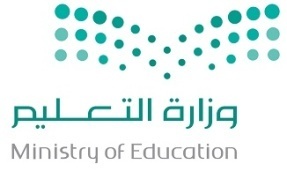 اختبار  الدراسات الإسلامية الفصل الدراسي الأول العام الدراسي 1445هـالسؤال الأول :- ضعي المصطلح المناسب أمام المعنى المناسب: (التواضع  -   الصبر     - القدر     – المسكر ) (                       )  علم الله تعالى بالأشياء قبل حدوثها وكتابته لذلك في اللوح المحفوظ ومشيئته وخلقه (                       )  حبس النفس على أشياء وعن أشياء (                       )  هو خُلق حسن يبعث على لين الجانب والخضوع للحق وعدم الاغترار بالنفس .(                      )  هو كل ما يزيل العقل أو يغطيه بحيث لا يميز شاربه بين الحسن والقبيح .ب – أكملي الفراغات التالية بما يناسبها:  الأصل في الأطعمة  ........................ما يستثنى من الميته ...............................و ................................الجلالة هي .......................................................................السؤال الثاني :اختاري الإجابة الصحيحة :تم ، تمنياتي لكم بالتوفيق والسدادإعداد الأستاذة لؤلؤة العتيقhttps://t.me/albayan_12قناة البيان للعروض والعلوم الشرعية                                         بسم الله الرحمن الرحيم 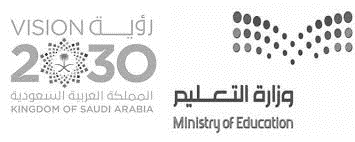 ١-اختاري الإجابة الصحيحة :                                             انتهت الأسئلة                                         بسم الله الرحمن الرحيم ١-اختاري الإجابة الصحيحة :                                             انتهت الأسئلة ١-اختاري الإجابة الصحيحة :السؤال  الثاني:                                                      زاوجي بين الموضوع والنص الشرعي  المناسب : ( ٤  درجات)١-الأصل في الأطعمة و الأشربة الإباحة.٢- الحكمة من خلق ما على الأرض.٣-الهدي النبوي عند الضجر من البلاء.٤- صفات القرآن الكريم.٥- التكافل الاجتماعي .      ب- أذكري (٥) من الأسباب التي هيأها الله لفتية الكهف :   (٥درجات)                                                السؤال الثالث:ضعي المصطلح المناسب أمام المعني المناسب :( ٥ درجات).       مثلي للمسائل التالية (مثال واحد فقط) : (٥ درجات)السؤال الأول : اختاري الإجابة الصحيحة:السؤال  الثاني:                                                      أ-زاوجي بين الموضوع والنص الشرعي  المناسب : ( ٤  درجات)١-الأصل في الأطعمة و الأشربة الإباحة.٢- الحكمة من خلق ما على الأرض.٣-الهدي النبوي عند الضجر من البلاء.٤- صفات القرآن الكريم.٥- التكافل الاجتماعي .      ب- أذكري (٥) من الأسباب التي هيأها الله لفتية الكهف :   (٥درجات)                                                السؤال الثالث:أ-ضعي المصطلح المناسب أمام المعني المناسب :( ٥ درجات).       ب-مثلي للمسائل التالية (مثال واحد فقط) : (٥ درجات)بسم الله الرحمن الرحيمالصفثالث متوسط أسم الطالبة1- مثال على استعمال اللسان فيما يرضي الله 1- مثال على استعمال اللسان فيما يرضي الله 1- مثال على استعمال اللسان فيما يرضي الله أ – الذكر ب – اللعن جـ - الشتم   2- ‏من حقوق ولي الأمر علينا 2- ‏من حقوق ولي الأمر علينا 2- ‏من حقوق ولي الأمر علينا أ – السمع والطاعة ب – الفرقة والنفرة       جـ - لا حق فيه   3-معنى الحجرات  في قوله تعالى " إن الذين ينادونك من وراء الحجرات  "3-معنى الحجرات  في قوله تعالى " إن الذين ينادونك من وراء الحجرات  "3-معنى الحجرات  في قوله تعالى " إن الذين ينادونك من وراء الحجرات  "غرفة نساء النبي  غرفة أبي هريرة جـ - غرفة أبو بكر 4-معنى قول النبي عليه السلام كن في الدنيا كأنك غريب أو عابر سبيل  (   كلمة عابر سبيل) أي 4-معنى قول النبي عليه السلام كن في الدنيا كأنك غريب أو عابر سبيل  (   كلمة عابر سبيل) أي 4-معنى قول النبي عليه السلام كن في الدنيا كأنك غريب أو عابر سبيل  (   كلمة عابر سبيل) أي مسافرمقيم الساكن 5- قال تعالى :  (  الَّذِينَ يَعْمَلُونَ الصَّالِحَاتِ أَنَّ لَهُمْ أَجْرًا حَسَنًا )  ما الأجر الحسن الذي بشر الله به المؤمنين 5- قال تعالى :  (  الَّذِينَ يَعْمَلُونَ الصَّالِحَاتِ أَنَّ لَهُمْ أَجْرًا حَسَنًا )  ما الأجر الحسن الذي بشر الله به المؤمنين 5- قال تعالى :  (  الَّذِينَ يَعْمَلُونَ الصَّالِحَاتِ أَنَّ لَهُمْ أَجْرًا حَسَنًا )  ما الأجر الحسن الذي بشر الله به المؤمنين أ – أي مثوبة من عند الله، وهي الجنة  ب- أي مثوبة من عند الله وهي الاجر جـ - لا شيء مما سبق           6- كفر أصغر هو 6- كفر أصغر هو 6- كفر أصغر هو كفر النعمة ب- كفر المخرج من المله     ج- كفر الأكبر7- قول الطالب نجحت بجدي واجتهادي هو مثال على 7- قول الطالب نجحت بجدي واجتهادي هو مثال على 7- قول الطالب نجحت بجدي واجتهادي هو مثال على أ  – نسبة النعمة للغيرب – نسبة النعمة للغيرج – نسبة النعمة لله 8- الصحابي الذي دعا له النبي عليه الصلاة والسلام " اللهم أكثر ماله وولده وأدخله الجنة " 8- الصحابي الذي دعا له النبي عليه الصلاة والسلام " اللهم أكثر ماله وولده وأدخله الجنة " 8- الصحابي الذي دعا له النبي عليه الصلاة والسلام " اللهم أكثر ماله وولده وأدخله الجنة " أنس بن مالك رضي الله عنه أبو هريرة رضي الله عنه ج- عبد الله بن مسعود رضي الله عنه الصف الثالث متوسطالمادة مادة الدراسات الإسلامية الدرجة          /١٥اسم الطالب/ةمجال الاختبار  فترة العبارة ١٢٣١-أعلى مراتب الصبر:الحمدترك السخطالرضا٢-الطريقة الشرعية لتعامل مع نقل الاخبار :التصديقالتثبتنقل الخبر٣-ينبغي أن يكون حال المؤمن في الدنيا كحال :الحزينالغريب المقيم٤-من السباع التي يجوز أكلها:الفهدالنمر الضبع ٥-أفسد عمل النفر الثلاثة الذي أول ما يقضى فيهم:الكذبالرياءالغش ٦-يحرم استعمال (لو ) في قول:لو لم يذهب لما مات لو حضرت الدرس لنجحت لو كان لي مالا لتصدقت٧-من الإطعام الواجب :إطعام الرجل أهل بيتهإطعام الجارإطعام الفقير من الصدقة٨- العبادة التي دل عليها حديث : (بت في بيت خالتي ميمونة ). عبادة قلبية وهي :الإخلاصالرجاءالتفكر ٩-من الموضوعات التي تحدث عنها سورة الحجرات :الآداب في مخاطبة النبي صلى الله عليه وسلم خلق السموات و الأرض صفات المكذبين١٠- من مراتب القدر و هي حدوث الفعل و الأمر . هي :العلمالخلق الكتابة ١١- قطع حلقوم الحيوان و مرئيه و أحد و جدية يسمى:الأضحيةالعقيقةالذكاة١٢- الطريقة الشرعية لمعاملة الطائفة الباغية عند الامتناع عن الصلح:(فأصلحوا)(فقاتلوا)(فاعفوا)١٣-حبس النفس على أدآء الواجبات يقصد به :الصبر على الطاعةالصبر عن المعصيةالصبر على أثار الله المؤلمة١٤-أول من يقضى فيهم يوم القيامة .رجل قاتل : لإعلاء كلمة الله ليقال جرئليدافع عن عرضه١٥-صحابي جليل دعا له النبي صلى الله عليه بالحكمة مرتين -رضي الله عنه :عبدالله بن مسعودعبدالله بن عباسأبو هريرة الصف الثالث متوسطالمادة مادة الدراسات الإسلامية الدرجة          /١٥اسم الطالب/ةنموذج إجابة مجال الاختبار تشخيصي -قبلي – بعدي – فترة العبارة ١٢٣١-أعلى مراتب الصبر:الحمدترك السخطالرضا٢-الطريقة الشرعية لتعامل مع نقل الاخبار :التصديقالتثبتنقل الخبر٣-ينبغي أن يكون حال المؤمن في الدنيا كحال :الحزينالغريب المقيم٤-من السباع التي يجوز أكلها:الفهدالنمر الضبع ٥-أفسد عمل النفر الثلاثة الذي أول ما يقضى فيهم:الكذبالرياءالغش ٦-يحرم استعمال (لو ) في قول:لو لم يذهب لما مات لو حضرت الدرس لنجحت لو كان لي مالا لتصدقت٧-من الإطعام الواجب :إطعام الرجل أهل بيتهإطعام الجارإطعام الفقير من الصدقة٨- العبادة التي دل عليها حديث : (بت في بيت خالتي ميمونة ). عبادة قلبية وهي :الإخلاصالرجاءالتفكر ٩-من الموضوعات التي تحدث عنها سورة الحجرات :الآداب في مخاطبة النبي صلى الله عليه وسلم خلق السموات و الأرض صفات المكذبين١٠- من مراتب القدر و هي حدوث الفعل و الأمر . هي :العلمالخلق الكتابة ١١- قطع حلقوم الحيوان و مرئيه و أحد و جدية يسمى:الأضحيةالعقيقةالذكاة١٢- الطريقة الشرعية لمعاملة الطائفة الباغية عند الامتناع عن الصلح:(فأصلحوا)(فقاتلوا)(فاعفوا)١٣-حبس النفس على أدآء الواجبات يقصد به :الصبر على الطاعةالصبر عن المعصيةالصبر على أثار الله المؤلمة١٤-أول من يقضى فيهم يوم القيامة .رجل قاتل : لإعلاء كلمة الله ليقال جرئليدافع عن عرضه١٥-صحابي جليل دعا له النبي صلى الله عليه بالحكمة مرتين -رضي الله عنه :عبدالله بن مسعودعبدالله بن عباسأبو هريرة المادةالدراسات الإسلاميةالصف الثالث متوسطالفصل الدراسيالأول -١٤٤٤الزمنساعتانالعبارة:١٢٣١-أعلى مراتب الناس في المصيبة:الحمدالصبرالجزع٢-أي مما يلي يجوز فيه استعمال (لو) في الكلام:          لو لم يسافر لما ماتلو كان لي سلطة لضربت فلانلو حضرت الدرس لاستفدت٣-كف اللسان عن السخط حال المصيبة يعد صبر على:                                                                                                    الطاعةالأقدار المؤلمةعن المعصية٤- ما ليس من سب الريح: ريح خبيثةلعن الله هذه الريحعاصفة شديدة٥-  (حدوث الفعل و وقوعه ) من مراتب القدر وتسمى  :الكتابةالعلمالخلق٦-  الطريقة الشرعية لتعامل مع نقل الأخبار :نقله الخبرالتثبتالتصديق ٧- من الموضوعات التي تحدثت عنها سورة الحجرات :الآداب و الأخلاقخلق السموات و الأرضاستحقاق الله للعبادة٨- (وكلبهم باسط ذراعيه بالوصيد). الدرس المستفاد:إثبات البعث بعد الموتالتحذير من صحبة أهل الغفلةثمرة صحبة الأخيار٩-  (الشك في البعث بعد الموت) دلت عليه قصة :فتية الكهفصاحب الجنتينالنفر الثلاثة ١٠- أرشد القرآن إلى كيفية التعامل (عند امتناع الطائفة الباغية عن الصلح ) فقال:(فأصلحوا)(فقاتلوا)(فاعفوا) ١١- صحابي جليل -رضي الله عنه -قيل فيه:(سيدخل عليكم من خير ذي يمن ) :جرير البجليأبو هريرةسلمان الفارسي ١٢- أفسد أعمال  أول من يقضى فيهم يوم القيامة :الغشالخيانة الرياء١٣-  العبادة القلبية التي أشار إليها حديث : (بت عند خالتي ميمونة). عبادة : التفكرالإخلاصالرجاء١٤- وصية النبي صلى الله عليه وسلم للمؤمن حتى لا يغتر بالدنيا أن يكون مثل :الأترجةعابر السبيلالجسد الواحد١٥-  من أمثلة الأخذ بالأيسر في شؤون الحياة:تحمل أذى الناسالانتصار لنفسالتشديد على النفس١٦- الحكمة من تحريم أكل (الهدهد)  :لخبث لحمهنهينا عن قتلهلتحريم قتله ١٧-شرط أكل المضر للمحرم (الميتة):يأكل حدالشبعيأكل ما يزيل عنه الضررلا يأكل لأنها محرمة١٨- من آداب الطعام التي يسن فعلها :لعق الصحفةالنفخ في الإناءالشرب واقفا١٩- من الآلات التي يجوز الصيد بها :العصاالحجرالسهم٢٠-  ميتة يجوز أكلها و لا تجب ذكاتها :الضبعالسمكالمنخنقةالآية الكريمة الموضوع المناسب ١-قال تعالى : (قيما لينذر باسا شديدا من لدنه)٢- قال تعالى : ( هو الذي خلق لكم مافي الأرض جميعا).٣- قال صلى الله عليه وسلم : (من سن في الإسلام سنة حسنة فله اجرها ).٤- قال تعالى : ( لنبلوهم أيهم أحسن عملا )٥-قال صلى الله عليه وسلم: (فليقل:اللهم أحيني ما كانت الحياة خير لي )١   ٢  ٣    ٤٥——————   —————————————————-  ——————-  التجسساستن الذكاةسرادقهاسنالمصطلحالمعنى قطع حلقوم الحيوان و مرييه وبلعومه و احد ودجيه.  لا يتبع بعض عورة بعض.أسوارها.عمل عملا تبعه غيره.نظف اسنانه بالسواك.المسألة المثال١-كلمة من سخط الله.———…………………………٢-نسبة النعم الي غير الله ٣-الطب النبوي .٤-آداب الضيف.٥- المسؤوليات في المجتمع.المادةالدراسات الإسلاميةالصف الثالث متوسطالفصل الدراسيالأول -١٤٤٤الزمنساعتانالعبارة:١٢٣١-أعلى مراتب الناس في المصيبة:الحمدالصبرالجزع٢-أي مما يلي يجوز فيه استعمال (لو) في الكلام:          لو لم يسافر لما ماتلو كان لي سلطة لضربت فلانلو حضرت الدرس لاستفدت٣-كف اللسان عن السخط حال المصيبة يعد صبر على:                                                                                                    الطاعةالأقدار المؤلمةعن المعصية٤- ما ليس من سب الريح: ريح خبيثةلعن الله هذه الريحعاصفة شديدة٥-  (حدوث الفعل و وقوعه ) من مراتب القدر وتسمى  :الكتابةالعلمالخلق٦-  الطريقة الشرعية لتعامل مع نقل الأخبار :نقله الخبرالتثبتالتصديق٧- من الموضوعات التي تحدثت عنها سورة الحجرات :الآداب و الأخلاقخلق السموات و الأرضاستحقاق الله للعبادة٨- (وكلبهم باسط ذراعيه بالوصيد). الدرس المستفاد:إثبات البعث بعد الموتالتحذير من صحبة أهل الغفلةثمرة صحبة الأخيار٩-  (الشك في البعث بعد الموت) دلت عليه قصة :فتية الكهفصاحب الجنتينالنفر الثلاثة ١٠- أرشد القرآن إلى كيفية التعامل (عند امتناع الطائفة الباغية عن الصلح ) فقال:(فأصلحوا)(فقاتلوا)(فاعفوا) ١١- صحابي جليل -رضي الله عنه -قيل فيه:(سيدخل عليكم من خير ذي يمن ) :جرير البجليأبوهريرةسلمان الفارسي ١٢- أفسد أعمال  أول من يقضى فيهم يوم القيامة :الغشالخيانة الرياء١٣-  العبادة القلبية التي أشار إليها حديث : (بت عند خالتي ميمونة). عبادة : التفكرالإخلاصالرجاء١٤- وصية النبي صلى الله عليه وسلم للمؤمن حتى لا يغتر بالدنيا أن يكون مثل :الأترجةعابر السبيلالجسد الواحد١٥-من أمثلة الأخذ بالأيسر في شؤون الحياة:تحمل أذى الناسالانتصار لنفسالتشديد على النفس١٦- الحكمة من تحريم أكل (الهدهد)  :لخبث لحمهنهينا عن قتلهلتحريم قتله ١٧-شرط أكل المضطر للمحرم (الميتة):يأكل حدالشبعيأكل ما يزيل عنه الضررلا يأكل لأنها محرمة١٨- من آداب الطعام التي يسن فعلها :لعق الصحفةالنفخ في الإناءالشرب واقفا١٩- من الآلات التي يجوز الصيد بها :العصاالحجرالسهم٢٠-  ميتة يجوز أكلها و لا تجب ذكاتها :الضبعالسمكالمنخنقةالآية الكريمة الموضوع المناسب ١-قال تعالى : (قيما لينذر باسا شديدا من لدنه)٤٢- قال تعالى : ( هو الذي خلق لكم مافي الأرض جميعا).١٣- قال صلى الله عليه وسلم : (من سن في الإسلام سنة حسنة فله اجرها ).٥٤- قال تعالى : ( لنبلوهم أيهم أحسن عملا )٢٥-قال صلى الله عليه وسلم: (فليقل:اللهم أحيني ما كانت الحياة خير لي )٣١   ٢  ٣    ٤٥النوم ٣٠٩ من السنين تزاور الشمس حتى لا يصيبهم حرها.————فجوة الكهف حتي يصلهم نسيم الهواء.ناموا و أعينهم مفتوحة حتى لا تفسد.  تقليب أجسادهم حتى لا تأكلها الأرض.  التجسساستن الذكاةسرادقهاسنالمصطلحالمعنى الذكاة قطع حلقوم الحيوان و مرييه وبلعومه و احد ودجيه.  التجسسلا يتبع بعض عورة بعض.سرادقهاأسوارها.      سن    عمل عملا تبعه غيره.استننظف اسنانه بالسواك.المسألة المثال١-كلمة من سخط الله.الذكر-التسبيح-قراءة القرآن – الاستغفار-الدعاء٢-نسبة النعم الي غير الله لولا الطبيب لما شفيت-بذكائي نجحت ٣-الطب النبوي .العسل-الرقية-الحبة السوداء-الحجامة.٤-آداب الضيف.عدم الإطالة-الدعاء للمضيف-الاستئذان-غض البصر.٥- المسؤوليات في المجتمع.مسؤولية ولي الأمر-مسؤولية الرجل في بيته-مسؤولية المرأة في بيتها-مسؤولية الخادم-مسؤؤلية المعلم و الطالب.رقم السؤالالأولالثانيالثالثالمصحح المراجعالدرجة المستحقةالدرجة الكلية ٢٠1010